Lexik, vzdělávací centrum a pedagogicko-psychologická poradna, s.r.o.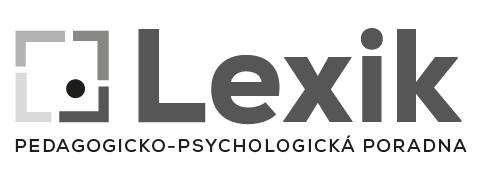 Obránců míru 2348252 63 Roztoky u Prahytelefon: 739 034 000, e-mail: poradna@lexik.czŠKOLNÍ DOTAZNÍK ZŠke zjištění podmínek vzdělávání žáka (vyplňuje TU)Kontrolní vyšetřeníZákladní údaje o školní docházce dítěteOpakovalo dítě některý ročník?			ano 		ne Kterou třídu a důvod?……………………………………………………………………………………………. Přeskočil ročník?Kolik je žáků ve třídě/z toho s PO (včetně1.st. PO) Jakou metodou čtení a psaní je dítě vzděláváno:Analyticko-syntetická  Genetická  Globální  Sfumato  Comenia Script Spolupráce rodičů a školyÚčastní se rodiče třídních schůzek?  vždy   většinou ano     spíše ne     téměř nikdy   Vyhledávají rodiče individuální konzultace?často   většinou ano     spíše ne     téměř nikdy   Nosí žák pomůcky na vyučování?                            vždy   většinou ano     spíše ne     téměř nikdy   Je dítě na vyučování připraveno? vždy   většinou ano     spíše ne     téměř nikdy   Prospěch dítěteZnámky na posledním vysvědčení + omluvená / neomluvená absence:……………………………………………………………………………………………………………………….Aktuální hodnocení dítěte:……………………………………………………………………………………………………………………….Kázeňská opatření/důvod/aktuálně:……………………………………………………………………………………………………………………….Silné stránky žáka – uveďte oblasti, ve kterých žák vyniká:……………………………………………………………………………………………………………………….Slabé stránky žáka – uveďte oblasti, ve kterých žák zcela selhává:Důvod vyšetření, popište prosím konkrétně, např. obtíže:- čtení - tempo, chybovost, reprodukce- pravopis – specifická chybovost, gramatická chybovost, schopnost vidět a opravit si své chyby, znalost gramatických pravidel ústně- písmo – čitelné / nečitelné, psací / tiskací / hůlkové / notebook- matematika – oblast numerace, základní číselné operace, aplikace základních číselných operací………………………………………………………………………………………………………………………Uveďte změny od minulého vyšetření:zlepšení / zhoršenív čem:Osobnostní charakteristiky dítěteJaké dítě je (krátce, prosím, popište osobnost dítěte):temperament:živý    klidný    neposedný    hravý    optimistický    stálý pesimista    výbušný    extrémně zpomalený    trpělivý    vytrvalý    ctižádostivý    svědomitý    perfekcionista sebepojetí:suverén    nízké sebevědomí    přiměřená sebedůvěra …………………………………………………………………………………………………………………Pozorujete u dítěte některý z těchto projevů?neposlušnost				agresivita		     	nervozita			
roztěkanost				přecitlivělost		     	plachost		emoční labilita			smutek			     	zapomnětlivost	                                              plachost				zapomnětlivost	     	lenost			
nechá se snadno ovlivnit		nechá se snadno ovlivnit  			
jiné nápadnosti………………………………………………………………………………………………………………………………Sociální postavenímá vedoucí postavení 	neoblíben 	vcelku oblíbený 	stojí na okraji třídyPráce během výukyAktivita při hodiněhlásí se, i když nezná odpověď 		aktivní 	průměrně aktivní 		pasivní   …………………………………………………………………………………………………………………………………….Pracovní tempopomalé 		přiměřené 		rychlé 	zbrklé s výkyvy  …………………………………………………………………………………………………………………………………….Samostatnostdokáže pracovat samostatně 		občas potřebuje pomoc 	často bezradný  potřebuje k práci dohled 		neustále potřebuje vést               …………………………………………………………………………………………………………………………………….Pozornostzřídkakdy nepozorné 	občas nepozorné 	často nepozorné 	 sebemenší podnět ho odvede od práce  …………………………………………………………………………………………………………………………………….V průběhu výuky dochází k významnějšímuzhoršování pozornosti 	nárůstu únavy 	nárůstu neklidu 	zpomalení tempa Pohybové charakteristiky dítětehrubá motorika (TV):		 těžkopádné 			přiměřeně obratné 		neobratné  jemná motorika (VV,…):	 šikovné                          	přiměřeně zručný 		nešikovný Řečvyslovuje správně , event. potíže blíže popište:slovní zásoba:vyjadřovací schopnosti:…………………………………………………………………………………………………………………………………….Prosíme o zhodnocení vhodnosti pokračování v nastavení PO nebo IV:Která doporučení PPP se při práci s dítětem osvědčila:Která doporučení PPP se při práci s dítětem neosvědčila:Jiná realizovaná opatření a jejich účinnost:Názor školy na další možná opatření:Další sdělení:Doplňující hodnocení žáků s SPU a obtížemi typu SPUKvalita čtení:Porozumění textu a jeho reprodukce:Kvalita psaní:Rychlost psaní: výrazně pomalé 			pomalé 		průměrné Grafická úprava textu:Časté chyby v textu: zaměňuje písmena 	vynechává písmena, slabiky, slova slova komolí 		zapomíná diakritická znaménka 	spojuje slova v jeden celek 	dělá gramatické chyby jiné:Potíže v matematice:Počítá zpaměti: 	s názorem Špatné rozlišování operačních znaků, plete si +;-;x; : Řešení slovních úloh:Jiné problémy:…………………………………………………………………………………………………………………………………….Speciálně pedagogická péče (DAP):Dochází pravidelně 		občas 	nedochází Zhodnocení efektivity speciálně pedagogické péče:Informace zde uvedené považujeme za naprosto důvěrné, určené pouze pro naše vnitřní účely. Správcem osobních údajů je Lexik, vzdělávací centrum a pedagogicko – psychologická poradna, s.r.o., Obránců míru 2348, 252 63 Roztoky u Prahy.Při zpracování osobních údajů (dále jen „OÚ“) v naší poradně používáme pouze řádně zvolené postupy a též dostatečné způsoby zabezpečení OÚ. Zpracovávat OÚ mohou pouze vybraní zaměstnanci či spolupracovníci, jelikož máme zájem na tom, abychom OÚ zpracovávali pouze důvěryhodným a transparentním způsobem v souladu s novým nařízením Evropského parlamentu a Rady (EU) 2016/679 (GDPR) ze dne 27. dubna 2016.Dne:…………………….Zpracoval/a:………………………………………………………………………………Podpis:Děkujeme za Váš čas věnovaný dotazníku.Byl/a jsem seznámen/a s výše uvedenými údajiDne:………………                     ………………………………………………………………………………………….……………jméno a podpis zákonného zástupceJméno a příjmeníBydlištěDatum narozeníTelefonŠkolaTřídaTřídní učitelTelefon (tř. učitel)Koordinátor inkluze/výchovný poradceTelefon (koordinátor inkluze/výchovný poradce)